            РЕПУБЛИКА СРБИЈАМИНИСТАРСТВО ФИНАНСИЈА             ПОРЕСКА УПРАВА Регионално одељење за материјалне              ресурсе КрагујевацБрој: 400-404-01-00182/2018-K0138         Дана: 08.01.2019. године                  Крагујевац           На основу члана 116. Закона о јавним набавкама («Службени гласник РС», бр. 124/12, 14/15 и 68/15), Министарство финансија, Пореска управа, Регионално одељење Крагујевац,  објављује:ОБАВЕШТЕЊЕ О ЗАКЉУЧЕНОМ УГОВОРУЈН 400/19/2018Назив, адреса и интернет страница наручиоца: Министарство финансија, Пореска управа, Сектор за материјалне ресурсе са седиштем у Београду, Саве Машковића 3-5, www.purs.gov.rs/javne-nabavke, за потребе Регионалног одељења Крагујевац, 27. марта 14, КрагујевацВрста наручиоца: Орган државне управе.Опис предмета набавке, назив и ознака из општег речника набавке:  добра-опрема за јавну безбедност Одсек СјеницаНазив и ознака из општег речника набавке: 35100000-сигурносна опрема и опрема за ванредне ситуације.Уговорена вредност: 561.021,40 динара без ПДВ-а. Критеријум за доделу уговора: најнижа понуђена цена. Број примљених понуда: 2.Највиша и најнижа понуђена цена: -највиша понуђена цена -746.500,00 динара без ПДВ-а,- најнижа понуђена цена -561.021,40 динара без ПДВ-а.Највиша и најнижа понуђена цена код прихватљивих понуда: примљена је једна прихватљива понуда, понуђена цена износи  561.021,40 динара без ПДВ-а.Понуђач подноси понуду самостално.Датум доношења одлуке о додели уговора: 13.12.2018. године.Датум закључења уговора:  28.12.2018. године.Основни подаци о добављачу: ALMAKS SECURITY SYSTEMS PREDUZEĆE ZA PROIZVODNJU, PROJEKTOVANJE I USLUGE DOO, BEOGRAD (VRAČAR), Господара Вучића 129, Београд (Врачар),  матични број: 06698182, ПИБ: 100571552.Период важења уговора: 6 месеци од момента потписивања уговора.Околности које представљању основ за измену уговора: нема.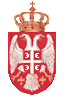 